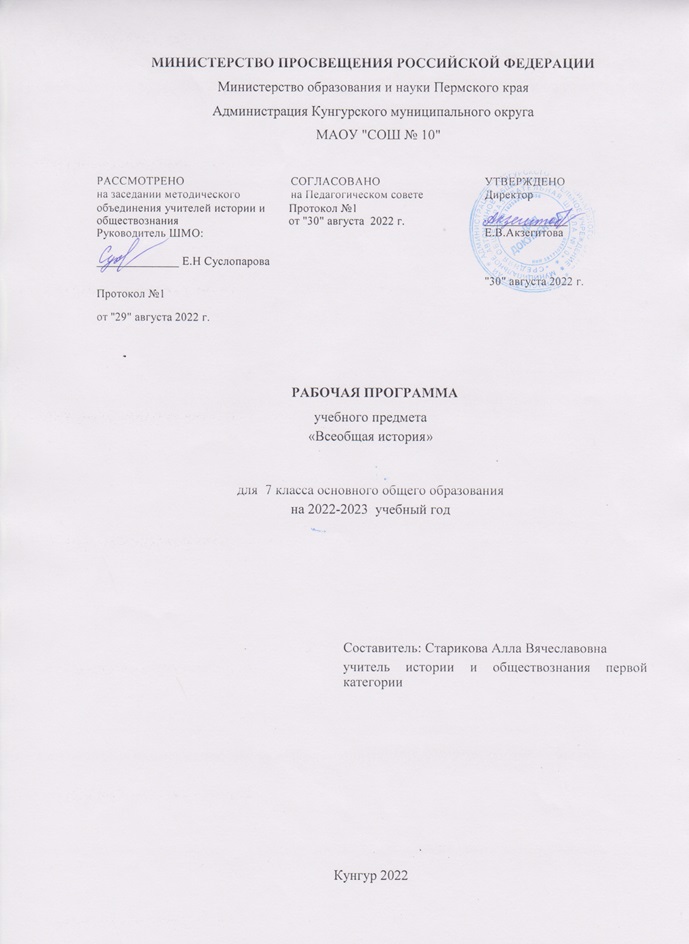 ПОЯСНИТЕЛЬНАЯ ЗАПИСКАОБЩАЯ ХАРАКТЕРИСТИКА УЧЕБНОГО ПРЕДМЕТА «ИСТОРИЯ»Место предмета «История» в системе школьного образования определяется его познавательным и мировоззренческим значением, воспитательным потенциалом, вкладом в становление личности молодого человека. История представляет собирательную картину жизни людей во времени, их социального, созидательного, нравственного опыта. Она служит важным ресурсом самоидентификации личности в окружающем социуме, культурной среде от уровня семьи до уровня своей страны и мира в целом. История дает возможность познания и понимания человека и общества в связи прошлого, настоящего и будущего.Рабочая программа по истории составлена на основе положений и требований к результатам освоения основной образовательной программы, представленных в Федеральном государственном образовательном стандарте основного общего образования, в соответствии с Концепцией преподавания учебного предмета «История» (2018 г.), Примерной основной образовательной программой ООО (2022г.) а также с учётом Примерной программы воспитания (2020 г.).ЦЕЛИ ИЗУЧЕНИЯ УЧЕБНОГО ПРЕДМЕТА «ИСТОРИЯ»Целью школьного исторического образования является формирование и развитие личности школьника, способного к самоидентификации и определению своих ценностных ориентиров на основе осмысления и освоения исторического опыта своей страны и человечества в целом, активно и творчески применяющего исторические знания и предметные умения в учебной и социальной практике. Данная цель предполагает формирование у обучающихся целостной картины российской и мировой истории, понимание места и роли современной России в мире, важности вклада каждого ее народа, его культуры в общую историю страны и мировую историю, формирование личностной позиции по отношению к прошлому и настоящему Отечества.Задачи изучения истории на всех уровнях общего образования определяются Федеральными государственными образовательными стандартами (в соответствии с ФЗ-273 «Об образовании»).В основной школе ключевыми задачами являются:формирование у молодого поколения ориентиров для гражданской, этнонациональной, социальной, культурной самоовладение знаниями об основных этапах развития человеческого общества, при особом внимании к месту и роли России во всемирно-историческом процессе;воспитание учащихся в духе патриотизма, уважения к своему Отечеству — многонациональному Российскому государству, в соответствии с идеями взаимопонимания, согласия и мира между людьми и народами, в духе демократических ценностей современного общества;развитие способностей учащихся анализировать содержащуюся в различных источниках информацию о событиях и явлениях прошлого и настоящего, рассматривать событияв соответствии с принципом историзма, в их динамике, взаимосвязи и взаимообусловленности;формирование у школьников умений применять исторические знания в учебной и внешкольной деятельности, в современном поликультурном, полиэтничном и многоконфессиональном обществе (Концепция преподавания учебного курса «История России» в образовательных организациях Российской Федерации, реализующих основные общеобразовательные программы// Преподавание истории и обществознания в школе. — 2020. — № 8. — С. 7—8).МЕСТО УЧЕБНОГО ПРЕДМЕТА «ИСТОРИЯ» В УЧЕБНОМ ПЛАНЕПрограмма составлена с учетом количества часов, отводимого на изучение предмета «История» базовым учебным планом:в 5—9 классах по 2 учебных часа в неделю при 34 учебных неделях.ВСЕОБЩАЯ ИСТОРИЯ. ИСТОРИЯ НОВОГО ВРЕМЕНИ. КОНЕЦ XV — XVII в.ВведениеПонятие «Новое время». Хронологические рамки и периодизация истории Нового времени.Великие географические открытияПредпосылки Великих географических открытий. Поиски европейцами морских путей в страны Востока. Экспедиции Колумба. Тордесильясский договор 1494 г. Открытие Васко да Гамой морского пути в Индию. Кругосветное плавание Магеллана. Плавания Тасмана и открытие Австралии. Завоевания конкистадоров в Центральной и Южной Америке (Ф. Кортес, Ф. Писарро). Европейцы в Северной Америке. Поиски северо-восточного морского пути в Китай и Индию. Политические, экономические и культурные последствия Великих географических открытий конца XV — XVI в.Изменения в европейском обществе в XVI—XVII вв.Развитие техники, горного дела, производства металлов. Появление мануфактур. Возникновение капиталистических отношений. Распространение наемного труда в деревне. Расширение внутреннего и мирового рынков. Изменения в сословной структуре общества, появление новых социальных групп. Повседневная жизнь обитателей городов и деревень.Реформация и контрреформация в ЕвропеПричины Реформации. Начало Реформации в Германии; М. Лютер. Развертывание Реформации и Крестьянская война в Германии. Распространение протестантизма в Европе. Кальвинизм. Религиозные войны. Борьба католической церкви против реформационного движения. Контрреформация. Инквизиция.Государства Европы в XVI—XVII вв.Абсолютизм и сословное представительство. Преодоление раздробленности. Борьба за колониальные владения. Начало формирования колониальных империй.Испания под властью потомков католических королей. Внутренняя и внешняя политика испанских Габсбургов. Нацио- нально-освободительное движение в Нидерландах: цели, участники, формы борьбы. Итоги и значение Нидерландской революции.Франция: путь к абсолютизму. Королевская власть и централизация управления страной. Католики и гугеноты. Религиозные войны. Генрих IV. Нантский эдикт 1598 г. Людовик XIII и кардинал Ришелье. Фронда. Французский абсолютизм при Людовике XIV.Англия. Развитие капиталистического предпринимательства в городах и деревнях. Огораживания. Укрепление королевской власти при Тюдорах. Генрих VIII и королевская реформация. «Золотой век» Елизаветы I.Английская революция середины XVII в. Причины, участники, этапы революции. Размежевание в революционном лагере. О. Кромвель. Итоги и значение революции. Реставрация Стюартов. Славная революция. Становление английской парламентской монархии.Страны Центральной, Южной и Юго-Восточной Европы. В мире империй и вне его. Германские государства. Итальянские земли. Положение славянских народов. Образование Речи Посполитой.Международные отношения в XVI—XVII вв.Борьба за первенство, военные конфликты между европейскими державами. Столкновение интересов в приобретении колониальных владений и господстве на торговых путях. Противостояние османской экспансии в Европе. Образование державы австрийских Габсбургов. Тридцатилетняя война. Вестфальский мир.Европейская культура в раннее Новое времяВысокое Возрождение в Италии: художники и их произведения. Северное Возрождение. Мир человека в литературе раннего Нового времени. М. Сервантес. У. Шекспир. Стили художественной культуры (барокко, классицизм). Французский театр эпохи классицизма. Развитие науки: переворот в естествознании, возникновение новой картины мира. Выдающиеся ученые и их открытия (Н. Коперник, И. Ньютон). Утверждение рационализма.Страны Востока в XVI—XVII вв.Османская империя: на вершине могущества. Сулейман I Великолепный: завоеватель, законодатель. Управление многонациональной империей. Османская армия. Индия при Великих Моголах. Начало проникновения европейцев. Ост-Индские компании. Китай в эпоху Мин. Экономическая и социальная политика государства. Утверждение маньчжурской династии Цин. Япония: борьба знатных кланов за власть, установление сегуната Токугава, укрепление централизованного государства. «Закрытие» страны для иноземцев. Культура и искусство стран Востока в XVI—XVII вв.ОбобщениеИсторическое и культурное наследие Раннего Нового времени.ПРЕДМЕТНЫЕ РЕЗУЛЬТАТЫ Знание хронологии, работа с хронологией:называть этапы отечественной и всеобщей истории Нового времени, их хронологические рамки; локализовать во времени ключевые события отечественной и всеобщей истории XVI—XVII вв.;определять их принадлежность к части века (половина, треть, четверть);устанавливать синхронность событий отечественной и всеобщей истории XVI—XVII вв. Знание исторических фактов, работа с фактами:указывать (называть) место, обстоятельства, участников, результаты важнейших событий отечественной и всеобщей истории XVI—XVII вв.;группировать, систематизировать факты по заданному признаку (группировка событий по их принадлежности к историческим процессам, составление таблиц, схем). Работа с исторической картой:использовать историческую карту как источник информации о границах России и других государств, важнейших исторических событиях и процессах отечественной и всеобщей истории XVI—XVII вв.;устанавливать	на	основе	карты	связи	между	географическим	положением	страны	и особенностями ее экономического, социального и политического развития. Работа с историческими источниками:различать виды письменных исторических источников (официальные, личные, литературные и др.);характеризовать обстоятельства и цель создания источника, раскрывать его информационную ценность;проводить поиск информации в тексте письменного источника, визуальных и вещественных памятниках эпохи;сопоставлять и систематизировать информацию из нескольких однотипных источников. Историческое описание (реконструкция):рассказывать о ключевых событиях отечественной и всеобщей истории XVI—XVII вв., их участниках;составлять краткую характеристику известных персоналий отечественной и всеобщей истории XVI—XVII вв. (ключевые факты биографии, личные качества, деятельность);рассказывать об образе жизни различных групп населения в России и других странах в раннее Новое время;представлять описание памятников материальной и художественной культуры изучаемой эпохи. Анализ, объяснение исторических событий, явлений:раскрывать существенные черты: а) экономического, социального и политического развития России и других стран в XVI—XVII вв.; б) европейской реформации; в) новых веяний в духовной жизни общества, культуре; г) революций XVI—XVII вв. в европейских странах;объяснять смысл ключевых понятий, относящихся к данной эпохе отечественной и всеобщей истории, конкретизировать их на примерах исторических событий, ситуаций;объяснять причины и следствия важнейших событий отечественной и всеобщей истории XVI— XVII вв.: а) выявлять в историческом тексте и излагать суждения о причинах и следствиях событий; б) систематизировать объяснение причин и следствий событий, представленное в нескольких текстах;проводить сопоставление однотипных событий и процессов отечественной и всеобщей истории: а) раскрывать повторяющиеся черты исторических ситуаций; б) выделять черты сходства и различия. Рассмотрение исторических версий и оценок, определение своего отношения к наиболее значимым событиям и личностям прошлого:излагать альтернативные оценки событий и личностей отечественной и всеобщей истории XVI—XVII вв., представленные в учебной литературе; объяснять, на чем основываются отдельные мнения;выражать отношение к деятельности исторических личностей XVI—XVII вв. с учетом обстоятельств изучаемой эпохи и в современной шкале ценностей. Применение исторических знаний:раскрывать на примере перехода от средневекового общества к обществу Нового времени, как меняются со сменой исторических эпох представления людей о мире, системы общественных ценностей;объяснять значение памятников истории и культуры России и других стран XVI—XVII вв. для времени, когда они по- явились, и для современного общества;выполнять учебные проекты по отечественной и всеобщей истории XVI—XVII вв. (в том числе на региональном материале).	Календарно-тематическое планирование№Тема урокачас.Элементы содержанияПланируемые результатыПланируемые результатыПланируемые результатыПланируемые результатыВиды контроляВиды контроляД/з№Тема урокачас.Элементы содержанияПредметныеМетапредметныеЛичностныеВиды контроляВиды контроляД/зВсеобщая история. История Нового времени (28 часов)Всеобщая история. История Нового времени (28 часов)Всеобщая история. История Нового времени (28 часов)Всеобщая история. История Нового времени (28 часов)Всеобщая история. История Нового времени (28 часов)Всеобщая история. История Нового времени (28 часов)Всеобщая история. История Нового времени (28 часов)Всеобщая история. История Нового времени (28 часов)Всеобщая история. История Нового времени (28 часов)Всеобщая история. История Нового времени (28 часов)Всеобщая история. История Нового времени (28 часов)Великие географические открытия (4ч)Великие географические открытия (4ч)Великие географические открытия (4ч)Великие географические открытия (4ч)Великие географические открытия (4ч)Великие географические открытия (4ч)Великие географические открытия (4ч)Великие географические открытия (4ч)Великие географические открытия (4ч)Великие географические открытия (4ч)Великие географические открытия (4ч)1Введение. Новое время1Новое времяопределять хронологи-ческие рамки и перио-дизацию Новой историивыделять характерные черты явлений и про-водить сравнениепонимание куль-турного много-образия мира, фор-мирование толерантностиФронталь-ный опросФронталь-ный опрос2В поисках Индии1ойкумена; Христо-фор Колумб, Васко да Гама, Фернан Магелланопределять причины Великих географичес-ких открытий, знать основные событияработать с текстом учебника, картой, дополнительными материаламипонимать значение научных знаний в жизни человека и обществафронталь-ный опросфронталь-ный опрос113-4Мир, поделенный пополам2Тордесильясский договор, конкиста, конкистадоры, колония, "революция цен", Кортес, Писарроопределять последствия открытий для экономики и духовной жизни европейского общества, последствия для народов Америкианализировать и систематизировать материал, представлять его в виде планаформирование уважительного отношения к разным народам, взвешенной позиции по воп-росу завоеватель-ных войнработа в группахработа в группах2-32-3Повседневная жизнь в XVI - XVII вв.(3ч)Повседневная жизнь в XVI - XVII вв.(3ч)Повседневная жизнь в XVI - XVII вв.(3ч)Повседневная жизнь в XVI - XVII вв.(3ч)Повседневная жизнь в XVI - XVII вв.(3ч)Повседневная жизнь в XVI - XVII вв.(3ч)Повседневная жизнь в XVI - XVII вв.(3ч)Повседневная жизнь в XVI - XVII вв.(3ч)Повседневная жизнь в XVI - XVII вв.(3ч)Повседневная жизнь в XVI - XVII вв.(3ч)Повседневная жизнь в XVI - XVII вв.(3ч)5Человек и окружающий мир1продолжитель-ность жизни, гигиена, структура питаниясравнить условия жизни в городах XVI - XVII вв. со средневековымигрупповая работа, ана-лиз материала и пред-ставление результата в виде таблицыважность здоро-вого образа жизни, полноценного питанияработа в группахработа в группах446Развитие техники1источники энергии, отрасли производствазнать изобретения и усовершенствования периода и их значение для общественного развитияструктурировать материал, отбирать наиболее значимые элементы, представлять результат в виде реферата (презентации)понимание значения научных знаний и техничес-кого прогресса в жизни человека и обществафронталь-ный опросфронталь-ный опрос557Рождение капитализма1капиталистические отношения, мануфактура, буржуазия, наемпонимать причины возникновения и развития капиталистических отношений, изменения в структуре обществаанализировать исторические источники, сравнивать явленияпонимать связь между экономикой и общественным развитиемтесттест66Европейское Возрождение (3ч)Европейское Возрождение (3ч)Европейское Возрождение (3ч)Европейское Возрождение (3ч)Европейское Возрождение (3ч)Европейское Возрождение (3ч)Европейское Возрождение (3ч)Европейское Возрождение (3ч)Европейское Возрождение (3ч)Европейское Возрождение (3ч)Европейское Возрождение (3ч)8-9Гуманизм и Возрождение2Возрождение, гуманизм, утопия; Данте, Петрарка, Томас Морзнать характерные черты эпохи Возрождения и положения философии и этики гуманизмаанализировать и сравнивать идеи мыслителейосвоение гуманис-тических ценно-стей, уважение прав и свобод чело-векафронталь-ный опросфронталь-ный опрос7-87-810Искусство Возрождения1Высокое Возрождение, Северное Возрождение; Леонардо, Рафаэль, Микеланджелознать отличительные черты искусства Возрождения в Италии и Европедать описание памятников культуры на основе текста учебника и иллюстративного материалаформирование эс-тетического созна-ния, вкуса через ос-воение культурно-го наследия народов мирафронталь-ный опрос, презента-циифронталь-ный опрос, презента-ции99Реформация и Контрреформация в Европе (3ч)Реформация и Контрреформация в Европе (3ч)Реформация и Контрреформация в Европе (3ч)Реформация и Контрреформация в Европе (3ч)Реформация и Контрреформация в Европе (3ч)Реформация и Контрреформация в Европе (3ч)Реформация и Контрреформация в Европе (3ч)Реформация и Контрреформация в Европе (3ч)Реформация и Контрреформация в Европе (3ч)Реформация и Контрреформация в Европе (3ч)Реформация и Контрреформация в Европе (3ч)11Начало Реформации в Германии1Реформация, протестантизм, Мартин Лютер, спасение веройопределять причины реформационного движения в Германии, понимать отличия лютеранства от католицизмаопределять последовательность и длительность процессов, выявлять существенные черты процессов и явленийделать выводы о роли веры и церкви в жизни людей в различные эпохифронталь-ный опросфронталь-ный опрос101012Реформация и Крестьянская война1народная реформация, Крестьянская война, Томас Мюнцер, Аугсбургский мирвыделять причины массовых народных движений, определять противоречия между разными слоями обществапонимать значение и последствия исторических событий, давать и обосновывать различные оценки исторических событийформирование взвешенного отно-шения к народным движениямфронталь-ный опросфронталь-ный опрос111113Борьба за души и умы1кальвинизм, Контрреформация, иезуиты, Жан Кальвин, Игнатий Лойола, Тридентский соборпонимать особенности кальвинизма как вероучения, выделять причины контрреформации, понимать причины разделения Европы по религиозному признакууметь работать с картой, выделять, систематизировать и сравнивать характерные черты явленийпонимание роли веры и религии в жизни общества, понимание культурного многообразия мираисторичес-кий диктантисторичес-кий диктант1212Государства Западной Европы в XVI - первой половине XVII века (6ч)Государства Западной Европы в XVI - первой половине XVII века (6ч)Государства Западной Европы в XVI - первой половине XVII века (6ч)Государства Западной Европы в XVI - первой половине XVII века (6ч)Государства Западной Европы в XVI - первой половине XVII века (6ч)Государства Западной Европы в XVI - первой половине XVII века (6ч)Государства Западной Европы в XVI - первой половине XVII века (6ч)Государства Западной Европы в XVI - первой половине XVII века (6ч)Государства Западной Европы в XVI - первой половине XVII века (6ч)Государства Западной Европы в XVI - первой половине XVII века (6ч)Государства Западной Европы в XVI - первой половине XVII века (6ч)14Империя, в которой никогда не заходит солнце1абсолютная монархия, Карл V, идальго, гранды, инквизиция, Филипп IIвыделять характерные черты абсолютной монархи как типа государственного устройства, понимать причины расцвета и упадка Испаниирассказывать о событиях с опорой на документы, формулировать и доказывать положенияформирование от-ношения к много-национальному государству, формирование целостного миро-воззренияфронталь-ный опросфронталь-ный опрос131315Нидерланды против Испании1революция, гёзы, республика, Вильгельм Оранскийвыделять и анализировать особенности экономического развития Нидерландов, причины революции, причины победы Нидерландов над Испаниейпоказывать знание исторических фактов на основе документов, развитие творческих навыковпонимать причины и значение национально-освободительной борьбыработа в группахработа в группах141416-17Англия при Тюдорах2англиканская церковь, огораживания, майорат, джентри, протекционизм, Генрих VIII, Елизавета Iвыделять особенности экономического и политического развития Англии, причины королевской реформации, особенности англиканской церквисоотносить общие процессы и отдельные факты, группировать их по заданному признакупонимание куль-турного много-образия мира, фор-мирование толерантностифронталь-ный опросфронталь-ный опрос15-1615-1618Франция на пути к абсолютизму1религиозные войны, гугеноты, дворянство шпаги, Варфоломеевская ночь, Генрих IV, Нантский эдикт, Ришельезнать причины формирования французского абсолютизма, причины и ход религиозных войн во Франциигруппировать явления и события по заданному признаку, проводить сравнение по заданным признакампонимать значение веротерпимости в истории и современном обществефронталь-ный опрос, диктантфронталь-ный опрос, диктант171719Международные отношения1дипломатия, торговые войны, система европейского баланса, Тридцатилетня войнавыявлять и систематизировать причины международных конфликтов, понимать особенности Тридцатилетней войны как первого общеевропейского конфликта, значение ее для населения Европыуметь описывать исторические события на основе документов и картыпонимать особенности мирного и военного решения конфликтов, формулировать личную позициюработа в группах, дебатыработа в группах, дебаты1818Взлеты и падения монархий (5ч)Взлеты и падения монархий (5ч)Взлеты и падения монархий (5ч)Взлеты и падения монархий (5ч)Взлеты и падения монархий (5ч)Взлеты и падения монархий (5ч)Взлеты и падения монархий (5ч)Взлеты и падения монархий (5ч)Взлеты и падения монархий (5ч)Взлеты и падения монархий (5ч)Взлеты и падения монархий (5ч)20Французская монархия в зените1Людовик XIV, классицизмпонимать особенности французского абсолютизма, экономической и религиозной политики Людовика XIVуметь выявлять общность и различия сравниваемых событий и явленийпонимание куль-турного много-образия мира, фор-мирование толерантностифронталь-ный опросфронталь-ный опрос212121-23Английская революция 1640 - 1660 гг.3пуритане, гражданская война, Кромвель, реставрация, парламентская монархия, права личностизнать причины и ход английской револю-ции, понимать особен-ности буржуазной революции, связей между развитием государства и обществавыявлять существенные черты явлений и процессов, группировать по заданному признаку, уметь составить исторический портретпонимать положи-тельные и отрица-тельные стороны деятельности исто-рической личности (на примере Кромвеля)фронталь-ный опрос, диктантфронталь-ный опрос, диктант222224-25Европейская культура в конце XVI - XVII в.2революция в естествознании, гелиоцентрическая система, Коперник, Галилей, Ньютон, барокко, Сервантес, Шекспирвыделять особенности развития науки, ее влияния на технический прогресс и развитие общества, сравнивать характерные черты культуры Возрождения и бароккоиспользовать текст исторического источника при ответе на вопросы, объяснять свое отношение к наиболее значимым событиям и личностямпонимать особенности научной картины мира и ее отличия от религиозной и художественнойпрезента-циипрезента-ции19-2019-20Государства Востока: традиционное общество в эпоху раннего Нового времени.Государства Востока: традиционное общество в эпоху раннего Нового времени.Государства Востока: традиционное общество в эпоху раннего Нового времени.Государства Востока: традиционное общество в эпоху раннего Нового времени.Государства Востока: традиционное общество в эпоху раннего Нового времени.Государства Востока: традиционное общество в эпоху раннего Нового времени.Государства Востока: традиционное общество в эпоху раннего Нового времени.Государства Востока: традиционное общество в эпоху раннего Нового времени.Государства Востока: традиционное общество в эпоху раннего Нового времени.Государства Востока: традиционное общество в эпоху раннего Нового времени.Государства Востока: традиционное общество в эпоху раннего Нового времени.26Государства Востока: традиционное общество в эпоху раннего Нового времени.1Османская империя: от могущества к упадку. Индия: держава Великих Моголов, Цин в Китае. образование централизованного государства и установление сёгуната Токугава в Японии.Научатся определять термины: самурай, конфуцианство, буддизм, синтоизм, могол, клан, сипай, богдыхан, колонизация, регламентация.Получат возможность научиться: раскрывать особенности развития стран Востока в Новое время, характеризовать отношения европейской и восточной цивилизаций.Регулятивные: планируют свои действия в соответствии с поставленной задачей и условиями ее реализации, в том числе во внутреннем планеПознавательные: ставят и формулируют проблему и цели урока; осознанно и произвольно строят сообщения в устной и письменной форме, в том числе творческого и исследовательского характераКоммуникативные: адекватно используют речевые средства для эффективного решения разнообразных коммуникативных задачОпределяют внутреннюю позицию обучающегося на уровне положительного отношения к образовательному процессу; понимают необходимость учения, выраженного в преобладании учебно-познавательных мотивов и предпочтении социального способа оценки знанийпрезентациипрезентации27-28Обобщающий урок по теме: Раннее Новое время (конец XV —XVII в.)2повторениезнать основные понятия и события истории XVI — первой половины XVII вв.уметь решать тестовые задания в формате ГИАконтроль-ная работаконтроль-ная работа